Έντυπο Καταγραφής Πληροφοριών και Συγκέντρωσης Εκπαιδευτικού Υλικού για τα Ανοικτά ΜαθήματαΈκδοση: 1.03, Νοέμβριος 2014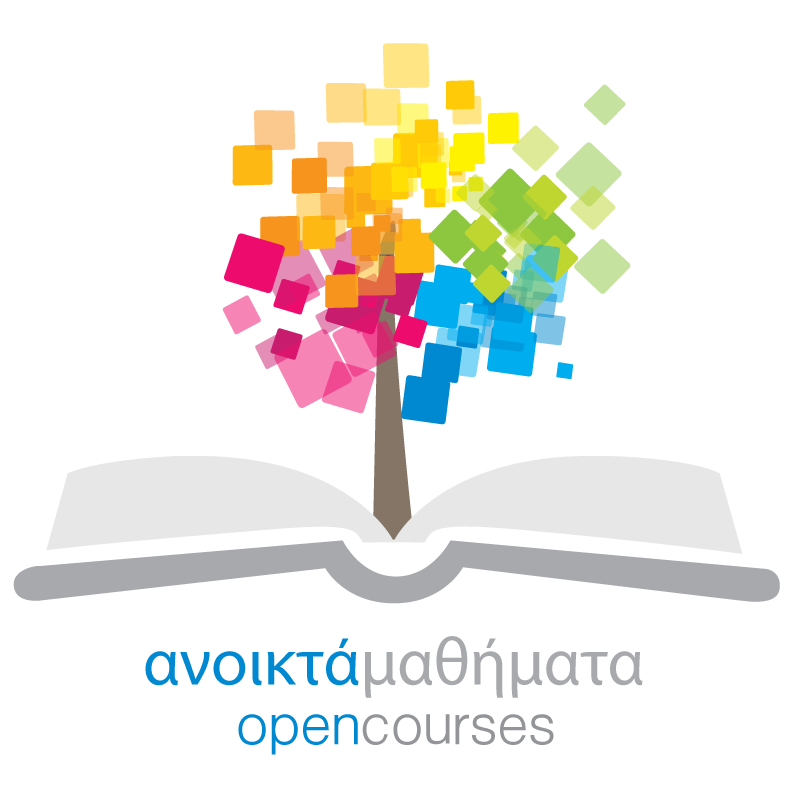 Δράση «Ανοικτά Ακαδημαϊκά Μαθήματα στο Πανεπιστήμιο Αιγαίου»Σύνδεσμος: http://opencourses.aegean.gr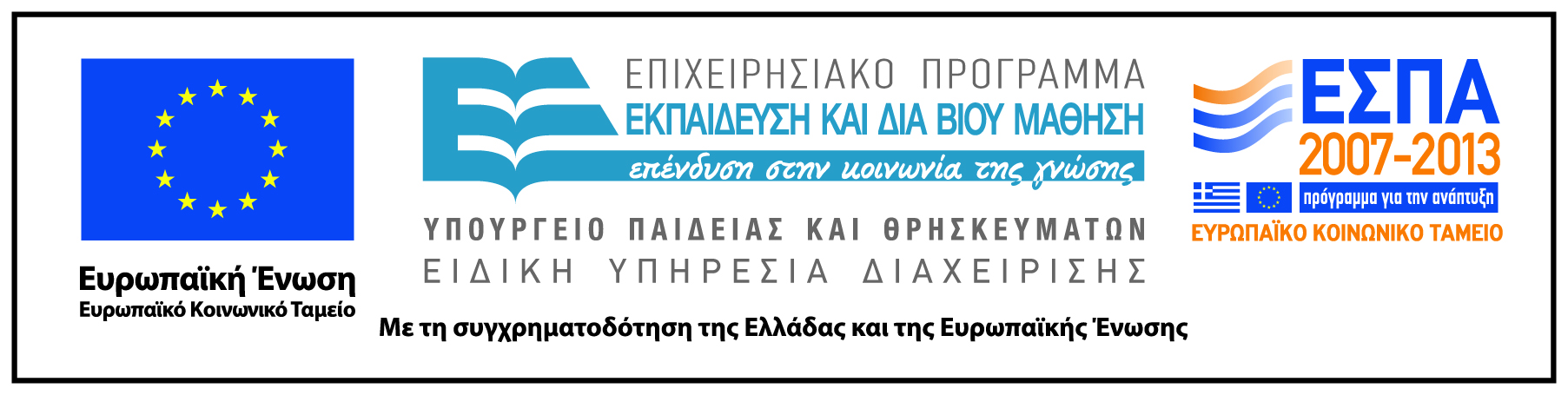 Γενικές Πληροφορίες ΜαθήματοςΌνομα διδάσκοντος / διδασκόντων Εμμανουήλ Φωκίδης	Instructor(s) nameEmmanouel FokidesΤίτλος ΜαθήματοςΤεχνολογικές και Διδακτικές Καινοτομίες με τη Χρήση της Πληροφορικής: Εικονική ΠραγματικότηταΔικτυακός τόπος μαθήματοςhttps://eclass.aegean.gr/courses/TPDE105/Κωδικός Μαθήματος (Course Code) όπως αναφέρεται στο ΦοιτητολόγιοΥΓ0008Επίπεδο μαθήματος/Κύκλος σπουδών (Course level/cycle).Προπτυχιακό (Undergraduate)Έτος σπουδών (Year of Study):2οΕξάμηνο (Semester).ΔΓλώσσα διδασκαλίαςΕλληνικήΠερισσότερα για τον/τους διδάσκοντες (More about the instructor(s)).Προαιρετικά. Σύνδεσμος σε βιογραφικό ή σύντομο βιογραφικό (έως 10 γραμμές)Φωτογραφία διδάσκοντοςΠροαιρετικάΠεριγραφή μαθήματοςΤο μάθημα αναλύει διεξοδικά μια σειρά από εξειδικευμένα θέματα που αφορούν εφαρμογές της Πληροφορικής στην εκπαιδευτική διαδικασία. Συγκεκριμένα ασχολείται με τα τρισδιάστατα γραφικά, με τους εικονικούς κόσμους, τη χρήση προηγμένου τεχνολογικού εκπαιδευτικού εξοπλισμού και τέλος με τις εκπαιδευτικές εφαρμογές της Εικονικής Πραγματικότητας.Η Εικονική Πραγματικότητα (Ε.Π.) είναι μία τεχνολογική εξέλιξη που δυνητικά μπορεί να επηρεάσει σημαντικά τις αντιλήψεις που έχουμε σχετικά με τη μαθησιακή διαδικασία. Η σειρά των διαλέξεων αποσκοπεί στην ανάπτυξη μίας -κατά το δυνατό- ολοκληρωμένης αντίληψης για τους τρόπους με τους οποίους αυτό μπορεί να επιτευχθεί. Το αντικείμενο προσεγγίζεται τόσο θεωρητικά όσο και πρακτικά. Αναλύεται η θεωρητική τεκμηρίωση που παρέχεται από τις σημαντικότερες θεωρίες μάθησης, οι κατηγορίες, το λογισμικό που χρησιμοποιείται και το ενδιαφέρον εστιάζεται στις εκπαιδευτικές εφαρμογές. Στο πρακτικό σκέλος, με τη χρήση ανάλογου προγράμματος οι φοιτητές έχουν την ευκαιρία να αποκτήσουν εμπράγματες εμπειρίες με την ανάπτυξη απλών εφαρμογών Ε.Π. για εκπαιδευτική χρήση.Λέξεις κλειδιά (Keywords)Εικονική Πραγματικότητα, εκπαιδευτικό λογισμικό, τρισδιάστατα γραφικά